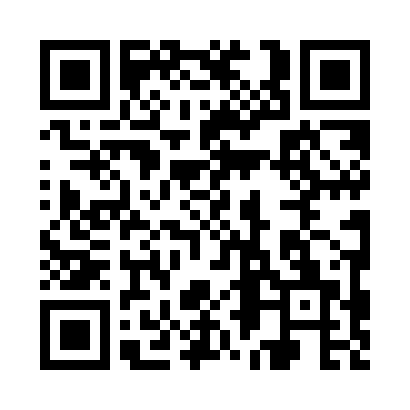 Prayer times for Prices Branch, Missouri, USAMon 1 Jul 2024 - Wed 31 Jul 2024High Latitude Method: Angle Based RulePrayer Calculation Method: Islamic Society of North AmericaAsar Calculation Method: ShafiPrayer times provided by https://www.salahtimes.comDateDayFajrSunriseDhuhrAsrMaghribIsha1Mon4:105:441:095:068:3510:092Tue4:105:441:105:068:3510:083Wed4:115:451:105:068:3410:084Thu4:125:451:105:068:3410:085Fri4:135:461:105:068:3410:076Sat4:135:471:105:068:3410:077Sun4:145:471:105:068:3310:068Mon4:155:481:115:068:3310:069Tue4:165:481:115:068:3310:0510Wed4:175:491:115:068:3210:0411Thu4:185:501:115:068:3210:0412Fri4:195:511:115:068:3110:0313Sat4:205:511:115:068:3110:0214Sun4:215:521:115:068:3010:0115Mon4:225:531:115:068:3010:0116Tue4:235:531:125:068:2910:0017Wed4:245:541:125:068:299:5918Thu4:255:551:125:068:289:5819Fri4:265:561:125:068:279:5720Sat4:275:571:125:068:279:5621Sun4:285:571:125:068:269:5522Mon4:305:581:125:068:259:5423Tue4:315:591:125:068:249:5224Wed4:326:001:125:058:249:5125Thu4:336:011:125:058:239:5026Fri4:346:021:125:058:229:4927Sat4:356:021:125:058:219:4828Sun4:376:031:125:058:209:4629Mon4:386:041:125:048:199:4530Tue4:396:051:125:048:189:4431Wed4:406:061:125:048:179:42